ФЕДЕРАЛЬНОЕ АГЕНТСТВО ЖЕЛЕЗНОДОРОЖНОГО ТРАНСПОРТАФедеральное государственное бюджетное образовательное учреждение высшего образования«Петербургский государственный университет путей сообщения Императора Александра I»(ФГБОУ ВО ПГУПС)Кафедра «Экономика транспорта»РАБОЧАЯ ПРОГРАММАдисциплины«ЭКОНОМИКА ПРИРОДОПОЛЬЗОВАНИЯ» (Б1.В.ДВ.11.2)для направления38.03.01 «Экономика»                                                           по профилю«Экономика предприятий и организаций» (транспорт)Форма обучения – очная, заочнаяСанкт-Петербург2016Рабочая программа рассмотрена и обсуждена на заседании кафедры «Экономика транспорта»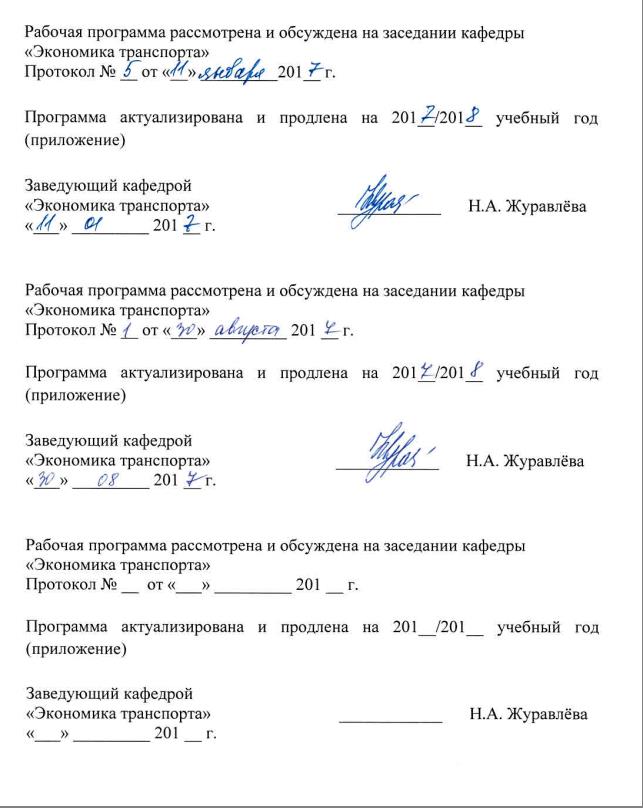 Протокол № 7 от «18» мая 2016 г.Программа актуализирована и продлена на 201__/201__ учебный год (приложение).Рабочая программа рассмотрена и обсуждена на заседании кафедры «Экономика транспорта»Протокол № __ от «___» _________ 201 __ г.Программа актуализирована и продлена на 201__/201__ учебный год (приложение).Рабочая программа рассмотрена и обсуждена на заседании кафедры «Экономика транспорта»Протокол № __ от «___» _________ 201 __ г.Программа актуализирована и продлена на 201__/201__ учебный год (приложение).ЛИСТ СОГЛАСОВАНИЙ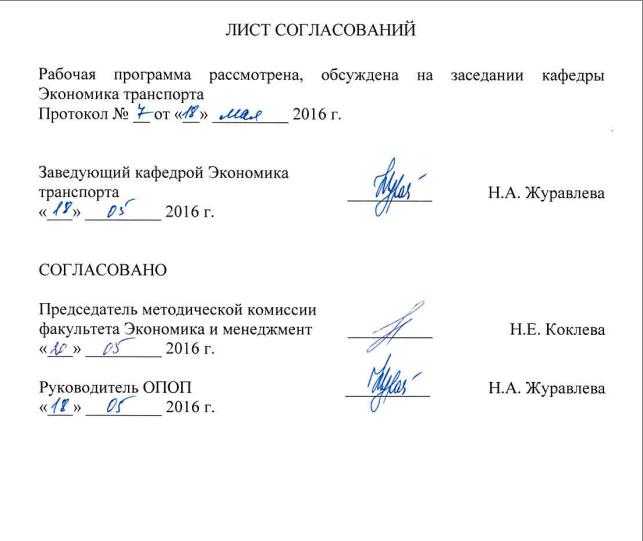 Рабочая программа рассмотрена и обсуждена на заседании кафедры «Экономика транспорта»Протокол № 7 от «18» мая .  СОГЛАСОВАНО1 Цели и задачи дисциплиныРабочая программа составлена в соответствии с ФГОС ВО, утвержденным «12»  ноября 2015 г., приказ № 1327 по направлению подготовки 38.03.01 «Экономика» по дисциплине «Экономика природопользования» (Б1.В.ДВ.11.2).Целью изучения дисциплины «Экономика природопользования» является приобретение теоретических знаний по узловым вопросам экологического менеджмента  и умение применять их на практике.Для достижения поставленных целей решаются следующие задачи:- изучение методологии и терминологии экологического менеджмента;- развитие творческого мышления студентов при решении практических задач;           - ознакомление с экономическими причинами экологического кризиса и оценка экономических возможностей его преодоления;          -  приобретение теоретических знаний по узловым вопросам экологического менеджмента;          - умение применять полученные знания на практике, понимание общественной значимости и взаимосвязи проблем обеспечения устойчивого развития и экологической  безопасности.2 Перечень планируемых результатов обучения по дисциплине, соотнесенных с планируемыми результатами освоения основной профессиональной образовательной программыПланируемыми результатами обучения по дисциплине являются: приобретение знаний, умений и навыков . В результате освоения дисциплины обучающийся должен:ЗНАТЬ: - законодательные и нормативные правовые акты, регламентирующие природоохранную деятельность предприятий;- отечественный и зарубежный опыт деятельности предприятий в природоохранной сфере;- основные элементы экологического менеджмента  и особенности его функционирования в отрасли железнодорожного транспорта.УМЕТЬ:- определять и оценивать основные экономические показатели проектируемого или действующего объекта природоохранного назначения;- выбирать оптимальные варианты реализации инженерных решений с учетом требований охраны окружающей природной среды;- анализировать хозяйственную деятельность предприятия в природоохранной сфере и выбирать рациональные методы повышения ее эффективности.ВЛАДЕТЬ:- современными методами ценообразования на услуги предприятий природоохранной сферы;- методикой составления бизнес-планов инвестиционных проектов строительства и реконструкции объектов природоохранного назначения;- современными методами определения экономической эффективности осуществления природоохранных мероприятий.Приобретенные знания, умения и навыки, характеризующие формирование компетенций, осваиваемые в данной дисциплине, позволяют решать профессиональные задачи, приведенные в соответствующем перечне по видам профессиональной деятельности в п. 2.4 общей характеристики основной профессиональной образовательной программы (ОПОП). Процесс изучения дисциплины направлен на формирование следующих профессиональных компетенций (ПК), соответствующих виду профессиональной деятельности, на который ориентирована программа бакалавриата:организационно-управленческая деятельность:- способность организовывать деятельность малой группы, созданной для реализации конкретного экономического проекта (ПК-9);- способность критически оценить предлагаемые варианты управленческих решений, разработать и обосновать предложения по их совершенствованию с учетом критериев социально-экономической эффективности, рисков и возможных социально-экономических последствий (ПК-11).Область профессиональной деятельности обучающихся, освоивших данную дисциплину, приведена в п. 2.1 общей характеристики ОПОП.Объекты профессиональной деятельности обучающихся, освоивших данную дисциплину, приведены в п. 2.2 общей характеристики ОПОП.3. Место дисциплины в структуре основной профессиональной образовательной программыДисциплина «Экономика природопользования» (Б1.В.ДВ.11.2) относится к вариативной части и является дисциплиной по выбору обучающегося.4. Объем дисциплины и виды учебной работыДля очной формы обучения: Для заочной формы обучения:Примечание:Э- экзаменКЛР – контрольная работа5. Содержание и структура дисциплины5.1 Содержание дисциплины5.2 Разделы дисциплины и виды занятийДля очной формы обучения:Для заочной формы обучения:6 Перечень учебно-методического обеспечения для самостоятельной работы обучающихся по дисциплине7 Фонд оценочных средств для проведения текущего контроля успеваемости и промежуточной аттестации обучающихся по дисциплинеФонд оценочных средств по дисциплине «Экономика природопользования» является неотъемлемой частью рабочей программы и представлен отдельным документом, рассмотренным на заседании кафедры и утвержденным заведующим кафедрой.8. Перечень основной и дополнительной учебной литературы, нормативно-правовой документации и других изданий, необходимых для освоения дисциплины8.1 Перечень основной учебной литературы, необходимой для освоения дисциплины1.Экономика природопользования: учебное пособие / Л.Ф.Казанская. – Санкт-Петербург, 2010 – 106 с.2. Сидоров Ю.П., Гаранина Т.В. Практическая экология на железнодорожном транспорте/ Учебно-методический центр по образованию на железнодорожном транспорте. – 2005 – 228 с. /https://e.lanbook.com/book/35825#book_name8.2 Перечень дополнительной учебной литературы, необходимой для освоения дисциплины1. Гарин В.М., Кленова И.А., Колесников В.И. Промышленная экология: учебник / Учебно-методический центр по образованию на железнодорожном транспорте/ - 2017/ - 360 c./ https://e.lanbook.com/book/996138.3 Перечень нормативно-правовой документации, необходимой для освоения дисциплиныФедеральный закон от 10/01/2002 № 7-ФЗ «Об охране окружающей среды» (c изменениями на 25 июня 2012 г.).Экологическая стратегия ОАО РЖД до 2015 года и на перспективу до 2030 года: Распоряжение ОАО «РЖД» от 13.02.2009 года № 293р8.4 Другие издания, необходимые для освоения дисциплиныПри освоении данной дисциплины другие издания не используется.9. Перечень ресурсов информационно-телекоммуникационной сети «Интернет», необходимых для освоения дисциплиныЛичный кабинет обучающегося и электронная информационно-образовательная среда. [Электронный ресурс]. – Режим доступа: http://sdo.pgups.ru/  (для доступа к полнотекстовым документам требуется авторизация).  2. Официальный сайт «Консультант Плюс» [Электронный ресурс]. – Режим доступа: http://www.consultant.ru/ — Загл. с экрана.3. 	Электронно-библиотечная система ibooks.ru [Электронный ресурс]. Режим доступа:  http://ibooks.ru/ — Загл. с экрана.4.	Электронно-библиотечная система ЛАНЬ [Электронный ресурс]. Режим доступа:  https://e.lanbook.com/books — Загл. с экрана.10. Методические указания для обучающихся по освоению дисциплины	Порядок изучения дисциплины следующий:Освоение разделов дисциплины производится в порядке, приведенном в разделе 5 «Содержание и структура дисциплины». Обучающийся должен освоить все разделы дисциплины с помощью учебно-методического обеспечения, приведенного в разделах 6, 8 и 9 рабочей программы. Для формирования компетенций обучающийся должен представить выполненные типовые контрольные задания или иные материалы, необходимые для оценки знаний, умений и навыков, предусмотренные текущим контролем (см. фонд оценочных средств по дисциплине).По итогам текущего контроля по дисциплине, обучающийся должен пройти промежуточную аттестацию (см. фонд оценочных средств по дисциплине).11. Перечень информационных технологий, используемых при осуществлении образовательного процесса по дисциплине, включая перечень программного обеспечения и информационных справочных системПеречень информационных технологий, используемых при осуществлении образовательного процесса по дисциплине «Экономика природопользования»:технические средства (компьютерная техника, наборы демонстрационного оборудования); методы обучения с использованием информационных технологий (демонстрация мультимедийных материалов, компьютерный лабораторный практикум и т.д.);электронная информационно-образовательная среда Петербургского государственного университета путей сообщения Императора Александра I [Электронный ресурс]. Режим доступа:  http://sdo.pgups.ru. Дисциплина обеспечена необходимым комплектом лицензионного программного обеспечения, установленного на технических средствах, размещенных в специальных помещениях и помещениях для самостоятельной работы:Операционная система Windows;MS Office;12. Описание материально-технической базы, необходимой для осуществления образовательного процесса по дисциплинеМатериально-техническая база обеспечивает проведение всех видов учебных занятий, предусмотренных учебным планом по направлению 38.03.01 «Экономика» и соответствует действующим санитарным и противопожарным нормам и правилам.Она содержит:  - помещения для проведения лекционных и практических занятий (занятий семинарского типа), укомплектованные специализированной учебной мебелью и техническими средствами обучения, служащими для представления учебной информации большой аудитории (настенным экраном с дистанционным управлением, маркерной доской, считывающим устройством для передачи информации в компьютер, мультимедийным проектором и другими информационно-демонстрационными средствами). В случае отсутствия в аудитории технических средств обучения для предоставления учебной информации используется переносной проектор и маркерная доска (стена). Для проведения занятий лекционного типа используются учебно-наглядные материалы в виде презентаций, которые обеспечивают тематические иллюстрации в соответствии с рабочей программой дисциплины;- помещения для проведения групповых и индивидуальных консультаций;- помещения для проведения текущего контроля и промежуточной аттестации;- помещение для самостоятельной работы (ауд. 7-423), оснащенное компьютерной техникой с возможностью подключения к сети «Интернет» с обеспечением доступа в электронную информационно-образовательную среду.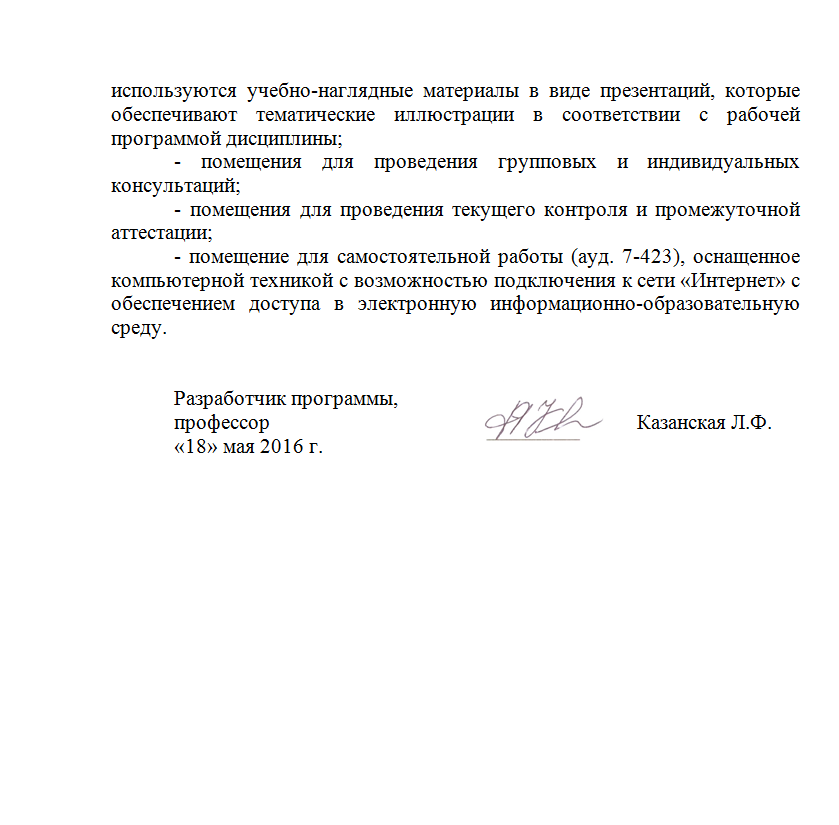 Разработчик программы,профессор                                                      		 Казанская Л.Ф.«18» мая 2016 г. Заведующий кафедрой «Экономика транспорта»____________Н.А. Журавлева«___» _________ 201 __ г.Заведующий кафедрой «Экономика транспорта»____________Н.А. Журавлева«___» _________ 201 __ г.Заведующий кафедрой «Экономика транспорта»____________Н.А. Журавлева«___» _________ 201 __ г.Заведующий кафедрой «Экономика транспорта»Н.А. Журавлева «20» января .Председатель методической комиссии факультета «Экономика и менеджмент»«__» _________ .Н.Е. КоклеваРуководитель ОПОП20 января .Н.А. ЖуравлеваВид учебной работыВсего часовСеместрВид учебной работыВсего часов7Контактная работа (по видам учебных занятий)3636В том числе:лекции (Л)1818практические занятия (ПЗ)1818лабораторные работы (ЛР)--Самостоятельная работа (СРС) (всего)3636Контроль3636Форма контроля знанийЭЭОбщая трудоемкость: час / з.е.108/ 3108/ 3Вид учебной работыВсего часовСеместрВид учебной работыВсего часов5Контактная работа (по видам учебных занятий)1212В том числе:лекции (Л)66практические занятия (ПЗ)66лабораторные работы (ЛР)--Самостоятельная работа (СРС) (всего)8787Контроль99Форма контроля знанийЭ, КЛРЭ, КЛРОбщая трудоемкость: час / з.е.108/3108/ 3№ п/пНаименование раздела дисциплиныСодержание раздела1  Предмет и задачи науки «Экономика природопользования».                                 Природные ресурсы и природно-ресурсный потенциал.          Предмет науки. Особенности, задачи, методы. Социально-экономические аспекты природопользования. Экологический аспект в экономических теориях воспроизводства.Естественные производственные силы. Сущность категорий природопользования, определения, классификация. Понятие о рациональном природопользовании. Природные ресурсы и проблемы развития, размещения производственных сил. Пространственный аспект процесса воспроизводства и природопользования. Содержание природно-ресурсного потенциала. Природно-ресурсный потенциал в воспроизводственном процессе.2Общая характеристика воздействия железнодорожного транспорта на экосистемыВиды и объекты воздействия на железнодорожном транспорте. Основные загрязнители на железнодорожном транспорте. Загрязняющие вещества от стационарных и передвижных источников. Шумовое воздействие железнодорожного транспорта. Экологические аспекты аварий на железнодорожном транспорте.3Сущность экономических методов регулирования экономики природопользования.Современная российская система эмиссионных платежей. Система платежей за пользование природными ресурсами в Российской Федерации. Необходимость в изменении российской системы налогообложения. Экологические налоги как механизм регулирования природопользования. Оценка и улавливание экологической ренты. Опыт экологической реформы налогообложения в Европе. Направления экологического реформирования налогообложения в Российской Федерации. Социально-экологическая оценка природных ресурсов..4Планирование природопользования на объектах железнодорожного транспорта. Прогнозирование в природопользовании.Сущность планирования. Территориальный аспект планирования природопользования. Планирование использования природных ресурсов на предприятиях железнодорожного транспорта. Совершенствование планирования природопользования в регионе. Сущность прогнозирования в природопользовании,  методологические основы. Особенности прогнозирования в природопользовании. Основные методы прогнозирования5Управление природопользованием на объектах железнодорожного транспорта          Сущность, особенности, принципы управления природопользованием. Организация управления природопользованием в железнодорожной отрасли. Методы управления природопользованием. Критерии эффективности управления природопользованием. Показатели эффективности управления природопользованием. Административные методы управления. Экономические методы управления природопользованием и их реализация. Управление природопользованием на уровне железной дороги. Самоуправление и проблемы природопользования в регионе. Управление природопользованием в условиях зоны чрезвычайной экологической ситуации 6Природопользование на уровне предприятияПредприятие – основное звено в системе взаимодействия «общество – природная среда». Организация и управление природопользованием на предприятии. Экологический стандарт предприятия. Развитие форм, направлений организации и управления природопользованием на основе принципов экологического менеджмента. Экологический паспорт предприятия. Учет и анализ природоохранных затрат. Порядок и содержание работ по проведению экологической экспертизы7Организационный механизм природопользования в РФЭкологическая паспортизация. Природоохранные нормы и правила. Экологический контроль. Экологический аудит: сущность, цели, содержание; использование результатов экологического аудита. Лицензирование природопользования. Экологическая сертификация. Экологическая экспертиза: сущность, цели, задачи, принципы проведения; оценка воздействия на окружающую среду: сущность, содержание; порядок и содержание работ по проведению экологической экспертизы. Экологическое страхование. Экологическое предпринимательство: сущность, основные принципы, функции и формы. Организация учета и отчетности в природопользовании8Экологические инвестиции, эффективностьСущность, функции. Классификация инвестиций в рациональное использование природных ресурсов и охрану окружающей среды на объектах железнодорожного транспорта. Источники инвестирования в рациональное природопользование. Оценка эффективности экологических инвестиций в рациональное природопользование (методы, критерии, анализ). Обоснование и разработка методики оценки эффективности инвестиций в рациональное использование природных ресурсов в экологических программах, принятых в железнодорожной отрасли.№ п/пНаименование раздела дисциплиныЛПЗЛРСРСПредмет и задачи науки «Экономика природопользования».                                 Природные ресурсы и природно-ресурсный потенциал.22-4Общая характеристика воздействия железнодорожного транспорта на экосистемы22-4Сущность экономических методов регулирования экономики природопользования.22-4Планирование природопользования на объектах железнодорожного транспорта. Прогнозирование в природопользовании.     22-       4Управление природопользованием на объектах22-4Природопользование на уровне предприятия22-4Организационный механизм природопользования в РФ22-4        8Экологические инвестиции, эффективность44-8ИтогоИтого181836№ п/пНаименование раздела дисциплиныЛПЗЛРСРСПредмет и задачи науки «Экологический менеджмент».                                 Природные ресурсы и природно-ресурсный потенциал.0,5--7Общая характеристика воздействия железнодорожного транспорта на экосистемы0,51-10Сущность экономических методов регулирования экологического менеджмента.0.5--10Планирование природопользования на объектах железнодорожного транспорта. Прогнозирование в природопользовании.     0,52-     10Управление природопользованием на объектах0,5--14Природопользование на уровне предприятия11-10Организационный механизм природопользования в РФ0,5--14        8Экологические инвестиции, эффективность22-12ИтогоИтого6687№п/пНаименование разделаПеречень учебно-методического обеспеченияПредмет и задачи науки «Экономика природопользования».                                 Природные ресурсы и природно-ресурсный потенциал.1.Экономика природопользования: учебное пособие / Л.Ф.Казанская. – Санкт-Петербург, 2010 – 106 с.2. Сидоров Ю.П., Гаранина Т.В. Практическая экология на железнодорожном транспорте/ Учебно-методический центр по образованию на железнодорожном транспорте. – 2005 – 228 с. /https://e.lanbook.com/book/35825#book_nameОбщая характеристика воздействия железнодорожного транспорта на экосистемы1.Экономика природопользования: учебное пособие / Л.Ф.Казанская. – Санкт-Петербург, 2010 – 106 с.2. Сидоров Ю.П., Гаранина Т.В. Практическая экология на железнодорожном транспорте/ Учебно-методический центр по образованию на железнодорожном транспорте. – 2005 – 228 с. /https://e.lanbook.com/book/35825#book_nameСущность экономических методов регулирования экономики природопользования1.Экономика природопользования: учебное пособие / Л.Ф.Казанская. – Санкт-Петербург, 2010 – 106 с.2. Сидоров Ю.П., Гаранина Т.В. Практическая экология на железнодорожном транспорте/ Учебно-методический центр по образованию на железнодорожном транспорте. – 2005 – 228 с. /https://e.lanbook.com/book/35825#book_nameПланирование природопользования на объектах железнодорожного транспорта. Прогнозирование в природопользовании.1.Экономика природопользования: учебное пособие / Л.Ф.Казанская. – Санкт-Петербург, 2010 – 106 с.2. Сидоров Ю.П., Гаранина Т.В. Практическая экология на железнодорожном транспорте/ Учебно-методический центр по образованию на железнодорожном транспорте. – 2005 – 228 с. /https://e.lanbook.com/book/35825#book_nameУправление природопользованием на объектах1.Экономика природопользования: учебное пособие / Л.Ф.Казанская. – Санкт-Петербург, 2010 – 106 с.2. Сидоров Ю.П., Гаранина Т.В. Практическая экология на железнодорожном транспорте/ Учебно-методический центр по образованию на железнодорожном транспорте. – 2005 – 228 с. /https://e.lanbook.com/book/35825#book_nameПриродопользование на уровне предприятия1.Экономика природопользования: учебное пособие / Л.Ф.Казанская. – Санкт-Петербург, 2010 – 106 с.2. Сидоров Ю.П., Гаранина Т.В. Практическая экология на железнодорожном транспорте/ Учебно-методический центр по образованию на железнодорожном транспорте. – 2005 – 228 с. /https://e.lanbook.com/book/35825#book_nameОрганизационный механизм природопользования в РФ1.Экономика природопользования: учебное пособие / Л.Ф.Казанская. – Санкт-Петербург, 2010 – 106 с.2. Сидоров Ю.П., Гаранина Т.В. Практическая экология на железнодорожном транспорте/ Учебно-методический центр по образованию на железнодорожном транспорте. – 2005 – 228 с. /https://e.lanbook.com/book/35825#book_nameЭкологические инвестиции, эффективность1.Экономика природопользования: учебное пособие / Л.Ф.Казанская. – Санкт-Петербург, 2010 – 106 с.2. Сидоров Ю.П., Гаранина Т.В. Практическая экология на железнодорожном транспорте/ Учебно-методический центр по образованию на железнодорожном транспорте. – 2005 – 228 с. /https://e.lanbook.com/book/35825#book_name